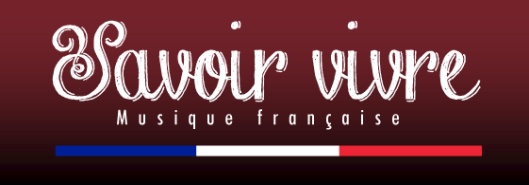 3 Sätze über Savoir Vivre:Noémi Schröder und Klaus Klaas sind ein sympathisch, natürliches Duo, die mit ihrer Musik französischen Lebensgenuss versprühen. 

Das Repertoire von Savoir Vivre deckt von den Klassikern von Edith Piaf, Brassens, Aznavour über Joe Dassin bis zu ZAZ, Louane, Stromae und anderen aktuellen französischen Künstlern ein breites Spektrum französischer Musik stilecht ab.Und so begeistert das Duo mit authentisch französischer Musik, guter Unterhaltung und enormer Wandelbarkeit durch unterschiedliche musikalische Stilrichtungen. So klingt die französische Lebensart! Le „Savoir Vivre“!Kontakt:
www.savoirvivre.info
noemi@savoirvivre.info
Tel: 0177 8953191